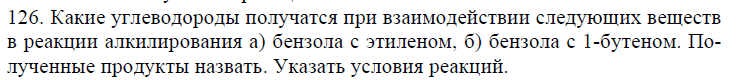 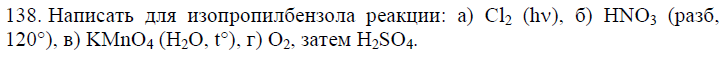 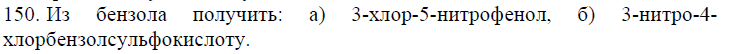 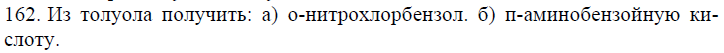 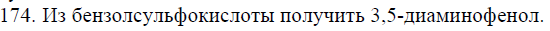 187. Из толуола получить анилин и пара-толуидин (п-аминотолуол) и напи-сать для них реакцию с бензальдегидом (C6H5C(O)H).199. Из пара-толуидина получить: а)мета-иодбензойную кислоту, б) пара-крезол (п-гидрокситолуол).211. С помощью магнийорганического синтеза получить: а) бензиловыйспирт, б) 1-фенил-1-этанол, в) 1-фенил-2-пропанол. Полученные спиртыокислить.223. Из бензола получить резорцин (1,3-дигидроксибензол) и написать длянего реакцию с диазотированным пара-толуидином. Указать условия реак-ции.235. Написать для пиридина реакции: а) с иодистым этилом (CH3CH2J) б) со-ляной кислотой ( 25о), в) трехокисью серы (SO3).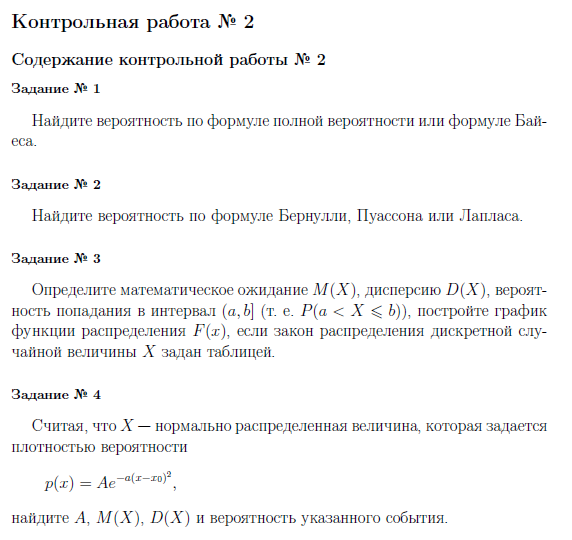 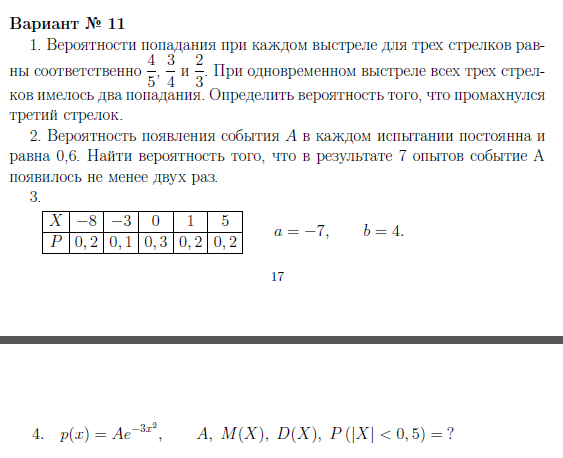 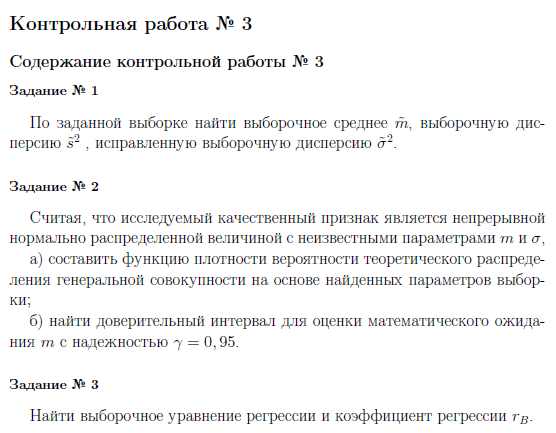 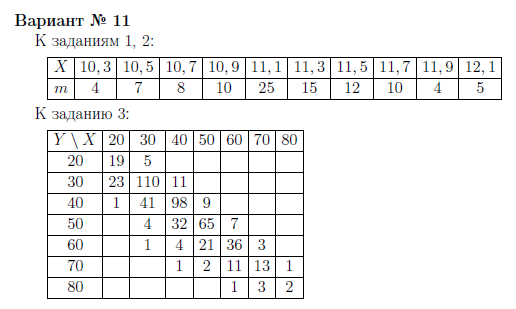 